ADITYA DEGREE COLLEGES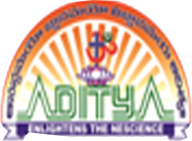 ANDHRA PRADESHMID – 1 SYLLABUS                  ENGLISHSEMESTER – IProse Unit – 1 Knowledge societyPoetry Unit -1 The road not takenShort story Unit – 1 The last childGrammar : ( All the  grammar topics)TensesArticlesPrepositionsPhonetic transcriptionsInterrogations ( “wh” questions) Model PaperProse questions                3.-2. Each		 5M 	- 10 M      2. Poetry questions                3-2. – Each		 5M 	- 10 M       3.Short story questions                2-1 – Each		 10 M – 10 MGrammar :Articles  		-5 MPrepositions		-5MPhonetics / Tenses 	- 5MCorrect the spelling 	- 5MSEMESTER - IIIProse Unit – 1 Shyness my shieldPoetry Unit -1 Once upon a timeShort story Unit – 1 Interpreter of MaladiesGrammar : Composition ( All the  grammar topics)Expansion of IdeasPress noteNote – MakingMatching10.One word substitutesModel Paper1.Prose questions3.-2. Each 		5M 	- 10 M	2. Poetry questions		3-2. – Each		 5M 	- 10 M3. Short story questions3-2 – Each		  5M 	- 10 MGrammar :1.Expansion of an Idea 		-5 M2. Press note			-5M3.Note Making		 	- 5M4.One word substitutes	 	- 5MThe End 